Declaração de Responsabilidade, Conflito de Interesse, Transferência de Direitos Autorais e Concordância com Licença de Acesso AbertoCertifico que participei da concepção do trabalho TERAPIA OCUPACIONAL, COTIDIANO E PANDEMIA COVID-19: INQUIETAÇÕES ACERCA DO OCUPAR O TEMPO-ESPAÇO para tornar pública minha responsabilidade pelo seu conteúdo. Afirmo não haver quaisquer ligações ou acordos entre os autores e fontes de financiamento que caracterizem conflito de interesse real, potencial ou aparente que possa ter afetado os resultados desse trabalho.  Certifico que o texto é original e inédito, ou seja, o trabalho, em parte ou em sua íntegra, ou qualquer outro material de minha autoria com conteúdo substancialmente similar não é duplicado e não foi enviado a outro periódico, no formato impresso ou eletrônico. Afirmo ciência dos riscos caso meu trabalho tenha sido identificado como fruto de plágio e autoplágio. O autor mantém os direitos autorais e concedem à revista o direito de primeira publicação, com o trabalho simultaneamente licenciado sob a Licença Creative Commons Attribution que permite o compartilhamento do trabalho com reconhecimento da autoria e publicação inicial nesta revista.Atesto que, se solicitado, fornecerei ou cooperarei totalmente na obtenção e fornecimento de dados sobre os quais o texto está baseado, para exame dos editores.Local e data: Curitiba-PR, 06 de maio de 2020.Nome completo do(s) autor(es) e assinatura: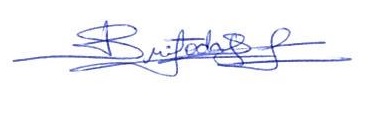 Derivan Brito da Silva  - Uso de imagens e discursosQuando um autor submeter imagens para capa, que não correspondam a pesquisas em formato de artigo e que não tenham obrigatoriedade de autorização de Comitê de Ética, assim como seções: Temas da Atualidade e Memória da Terapia Ocupacional, deverá obrigatoriamente submeter, via metadados o TERMO DE CESSÃO DE DIREITO DE USO DA IMAGEM E DE DISCURSO. Somente é necessário que o autor principal assine o termo e o descreva conforme o modelo abaixo em word.TERMO DE CESSÃO DE DIREITO DE USO DA IMAGEM E DE DISCURSOSEu, Derivan Brito da Silva, portador da carteira de identidade n° 8.622.482-8 emitida por SESP da UF PR, data de expedição 06/01/1999, autor principal pelo manuscrito, intitulada, com a seguinte temática TERAPIA OCUPACIONAL, COTIDIANO E PANDEMIA COVID-19: INQUIETAÇÕES ACERCA DO OCUPAR O TEMPO-ESPAÇO, oriundo da Instituição: Universidade Federal do Paraná, autorizo o uso da(s) imagem(s) e/ou discurso(s) para fins de divulgação e publicidade, concedendo todos os direitos reservados à Revista Interinstitucional Brasileira de Terapia Ocupacional -- REVISBRATO.Curitiba-PR, 06 de maio de 2020Assinatura